25.04.2016 № 92 -рО Проектном Комитете администрации города ЧебоксарыВ целях обеспечения планирования и контроля деятельности реализации проектов, достижения контрольных событий и показателей проектов администрации города Чебоксары:Создать Проектный Комитет администрации города Чебоксары.Утвердить Положение о Проектном Комитете администрации города Чебоксары согласно приложению № 1.Утвердить состав Проектного Комитета администрации города Чебоксары согласно приложению № 2.Контроль за исполнением распоряжения оставляю за собой. Глава администрации города Чебоксары				А.О. ЛадыковПриложение № 1 УТВЕРЖДЕНОраспоряжением администрации города Чебоксары от 25.04.2016 № 92-рПОЛОЖЕНИЕо Проектном Комитете администрации города ЧебоксарыI. Общие положения1.1. Проектный комитет администрации города Чебоксары (далее – «Проектный Комитет») является коллегиальным органом администрации города Чебоксары, создан в целях обеспечения планирования и контроля деятельности, реализации проектов, достижения контрольных событий и показателей проектов администрации города Чебоксары.1.2. Проектный Комитет в своей деятельности руководствуется Конституцией Российской Федерации, федеральными конституционными законами, федеральными законами, актами Президента Российской Федерации и Правительства Российской Федерации, правовыми актами Чувашской Республики, муниципальными правовыми актами города Чебоксары и настоящим Положением.II. Задачи и полномочия Проектного Комитета2.1. Основными задачами Проектного Комитета являются:рассмотрение и согласование методических документов, связанных с проектным управлением в администрации города Чебоксары;рассмотрение и согласование методических документов по вопросам деятельности Проектного Комитета;рассмотрение и утверждение инициации и закрытия проектов администрации города Чебоксары, рассмотрение финансовых вопросов по проектам;осуществление контроля за статусом исполнения, осуществление контроля за ходом исполнения проектов администрации города Чебоксары;внесение предложений по актуализации мероприятий проектов на основе проведенного мониторинга их выполнения;принятие ключевых решений по проектам.2.2. Проектный Комитет имеет следующие полномочия:утверждать документы по проектной деятельности в администрации города Чебоксары;приглашать на свои заседания представителей государственных органов, представителей юридических лиц, экспертов, представителей иных органов и организаций;запрашивать от территориальных, отраслевых, функциональных органов администрации города Чебоксары, структурных подразделений, других участников проектов  сведения и материалы, необходимые для выполнения возложенных на Проектный Комитет задач.III. Состав и организация работы Проектного Комитета3.1. Проектный Комитет формируется в составе председателя Проектного Комитета, заместителя председателя Проектного Комитета, членов Проектного Комитета и ответственного секретаря.3.2. Председателем Проектного Комитета является глава администрации города Чебоксары. 3.3. Председатель Проектного Комитета:руководит деятельностью Проектного Комитета;утверждает план работы Проектного Комитета;назначает заседания и утверждает повестку дня заседаний Проектного Комитета;руководит заседаниями Проектного Комитета;подписывает протоколы заседаний Проектного Комитета;принимает решение о привлечении к участию в заседаниях Проектного Комитета без права голоса лиц, не являющихся членами Проектного Комитета;пользуется всеми правами, предоставленными членам Проектного Комитета с учетом дополнительных полномочий в соответствии с настоящим Положением;раздает поручения и контролирует ход их исполнения в рамках деятельности Проектного Комитета.3.4. Заместитель председателя Проектного Комитета:осуществляет функции председателя Проектного Комитета в его отсутствие;обеспечивает подготовку вопросов, рассматриваемых на заседаниях Проектного Комитета;осуществляет контроль за выполнением решений Проектного Комитета.3.5. Члены Проектного Комитета:участвуют в заседаниях Проектного Комитета и в обсуждении рассматриваемых вопросов;выступают с докладами на заседаниях Проектного Комитета;предоставляют на рассмотрение Проектного Комитета документы и материалы по обсуждаемым вопросам;выполняют поручения председателя Проектного Комитета, связанные с осуществлением деятельности в качестве члена Проектного Комитета, а также решения Проектного Комитета;делегируют свои полномочия уполномоченному представителю при невозможности присутствия на заседании Проектного Комитета (заблаговременно известив об этом ответственного секретаря);вносят предложения о внеочередном заседании Проектного Комитета;вносят предложения о включении в повестку дня вопросов к обсуждению;участвуют в выработке и принятии решений Проектного Комитета.3.6. Ответственный секретарь Проектного Комитета:организует подготовку заседания Проектного Комитета;ведет протокол заседания Проектного Комитета;информирует членов Проектного Комитета о дате, месте и времени проведения заседаний, а также обеспечивает членов Проектного Комитета необходимыми материалами;выполняет иные обязанности по поручению председателя Проектного Комитета.3.7. Заседания Проектного Комитета проводятся не реже одного раза в месяц.3.8. На заседаниях Проектного Комитета ведется протокол. Решения Проектного Комитета обязательны для исполнения муниципальными служащими администрации города Чебоксары.3.9. Ответственный секретарь Проектного Комитета не является членом Проектного Комитета и не обладает правами и обязанностями членов Проектного Комитета, установленными настоящим Положением.3.10. В случае невозможности участия в заседании Проектного Комитета, член Проектного Комитета обязан сообщить об этом ответственному секретарю Проектного Комитета не позднее, чем за один рабочий день до установленной даты проведения заседания, с указанием лица, уполномоченного к участию в заседании Проектного Комитета. Лицо, замещающее члена Проектного Комитета, не имеет право голоса.3.11. Заседание Проектного Комитета признается правомочным, если в нем приняло участие более половины его членов.3.12. Каждый член Проектного Комитета обладает одним голосом. Решения принимаются простым большинством голосов членов Проектного Комитета, присутствующих на заседании. В случае равенства голосов голос председателя Проектного Комитета является решающим.3.13. Члены Проектного Комитета, которые не могут присутствовать на заседании Проектного Комитета, могут направить ответственному секретарю Проектного Комитета свое особое мнение по вопросу повестки заседания Проектного Комитета.______________________________________Приложение № 2 УТВЕРЖДЕНраспоряжением администрации города Чебоксары от 25.04.2016 № 92-рСоставПроектного Комитета администрации города ЧебоксарыЛадыков А.О. – глава администрации города Чебоксары (председатель Проектного Комитета);Маклыгин А.Ю. – заместитель главы администрации города Чебоксары – руководитель аппарата (заместитель председателя Проектного Комитета);Наумов А.Л. – начальник отдела экономики, прогнозирования и социально-экономического развития администрации города Чебоксары (ответственный секретарь Проектного Комитета).Члены Проектного Комитета:Александров Г.Г. – заместитель главы администрации города Чебоксары по вопросам жилищно-коммунального хозяйства;Борисов В.Ф. – начальник организационно - контрольного управления администрации города Чебоксары;Васильев Ю.А. – заместитель главы администрации города Чебоксары – председатель Горкомимущества;Захаров Д.А. – начальник управления образования администрации города Чебоксары;Крутиков С.И. – начальник Заволжского территориального управления;Малов А.Е. – начальник управления физической культуры и спорта администрации города Чебоксары;Маркова Л.В. - начальник управления культуры и развития туризма администрации города Чебоксары;Михайлов Я.Л. – глава администрации Калининского района города Чебоксары;Павлов А.Л. – заместитель главы администрации города Чебоксары по вопросам архитектуры и градостроительства;Петров А.Н. – глава администрации Московского района города Чебоксары;Прокопьев Н.П. – глава администрации Ленинского района города Чебоксары;Семенов М.Л. – заместитель главы администрации города Чебоксары по экономическому развитию и финансам._________________________________________Чăваш РеспубликиШупашкар хулаАдминистрацийěХУШУ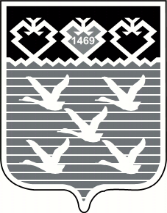 Чувашская РеспубликаАдминистрациягорода ЧебоксарыРАСПОРЯЖЕНИЕ